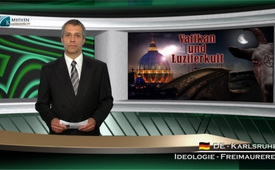 Le Vatican et le culte de Lucifer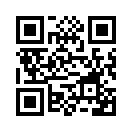 Ce qui a été découvert en 1992 déjà dans le plus grand journal mexicain « Proceso » excite à nouveau les esprits ces jours-ci : Par la bouche du grand-commandeur du conseil supérieur des francs-maçons du Mexique, Carlos Vazquez Rangel, on a entendu la chose suivante -je cite littéralement – « Dans l’espace des huit bâtiments dont se compose le Vatican, il n’y a pas moins de quatre loges de la franc-maçonnerie écossaise. » Dans ce contexte, un père a dit que dans certains pays, où l’église ne peut pas agir, ce sont justement ces loges maçonniques qui gèrent là-bas en secret les affaires du Vatican.Le Vatican et le culte de Lucifer
Bienvenus mesdames et messieurs à notre commentaire médiatique « Le Vatican  et le culte de Lucifer ». 

Ce qui a été découvert en 1992 déjà dans le plus grand journal mexicain « Proceso » excite à nouveau les esprits ces jours-ci : Par la bouche du grand-commandeur du conseil supérieur des francs-maçons du Mexique, Carlos Vazquez Rangel, on a entendu la chose suivante -je cite littéralement – « Dans l’espace des huit bâtiments dont se compose le Vatican, il n’y a pas moins de quatre loges de la franc-maçonnerie écossaise. » Dans ce contexte, un père a dit que dans certains pays, où l’église ne peut pas agir, ce sont justement ces loges maçonniques qui gèrent là-bas en secret les affaires du Vatican.de I.S.Sources:Sources :
„Proceso“,25. 10. 1992
Albert Pike, Moralsand Dogma, Neuausgabe  von 1966; NT: Offb. 2,24
SAKA-Informationen 3/88
Fr.Heyer. Konfessionskunde, Berlin 1977
Bernhard Hülsebusch in: »die Rheinpfalz«( Ludwigshafen), 15.1.1997.
Pier Carpi: die Prophezeiungen von Papst Johannes XXIII, Rom 1976
Rom-Korrespondent
www.youtube.com/watch?v=BOgmzhcrgqU
www.youtube.com/watch?v=sUN-XEU6HUcCela pourrait aussi vous intéresser:#FrancMaconnerie - Franc-maçonnerie - www.kla.tv/FrancMaconnerie

#Italie - www.kla.tv/Italie

#VidéosLesPlusRegardées - les plus regardées - www.kla.tv/VidéosLesPlusRegardées

#FormationNonCensuree - non censurée - www.kla.tv/FormationNonCensureeKla.TV – Des nouvelles alternatives... libres – indépendantes – non censurées...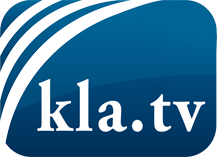 ce que les médias ne devraient pas dissimuler...peu entendu, du peuple pour le peuple...des informations régulières sur www.kla.tv/frÇa vaut la peine de rester avec nous! Vous pouvez vous abonner gratuitement à notre newsletter: www.kla.tv/abo-frAvis de sécurité:Les contre voix sont malheureusement de plus en plus censurées et réprimées. Tant que nous ne nous orientons pas en fonction des intérêts et des idéologies de la système presse, nous devons toujours nous attendre à ce que des prétextes soient recherchés pour bloquer ou supprimer Kla.TV.Alors mettez-vous dès aujourd’hui en réseau en dehors d’internet!
Cliquez ici: www.kla.tv/vernetzung&lang=frLicence:    Licence Creative Commons avec attribution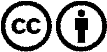 Il est permis de diffuser et d’utiliser notre matériel avec l’attribution! Toutefois, le matériel ne peut pas être utilisé hors contexte.
Cependant pour les institutions financées avec la redevance audio-visuelle, ceci n’est autorisé qu’avec notre accord. Des infractions peuvent entraîner des poursuites.